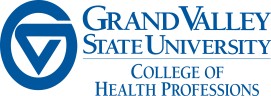 1st Year ~ FallCredits1st Year ~ WinterCredits1AHS 110: Introduction to Health Care3BIO 120: General Biology I GE Life Science42CHM 109: Introductory Chemistry GE Physical Science4CHM 231: Introductory Organic Chemistry4MTH 110: Algebra prerequisite to STA 2154WRT 150: Strategies in Writing GE Writing4General Education Art3*General Education Philosophy & Literature3Total Credit Hours14Total Credit Hours152nd Year ~ FallCredits2nd Year ~ Winter
Priority Application Deadline: February 1stCredits1AHS 100: Medical Terminology3CHM 232: Biological Chemistry43BMS 250: Anatomy & Physiology I43BMS 251: Anatomy & Physiology II4BMS 105: Basic Nutrition3AFN 281: Advocacy in Food & Nutrition1 General Education Historical Perspectives3 *General Education Global Perspectives3 *General Education Social & Behavioral Sciences3 *General Education Social & Behavioral Sciences3Total Credit Hours16Total Credit Hours153rd Year ~ Fall (AFN Program)Credits3rd Year ~ Winter (AFN Program)CreditsAHS 340: Health Care Management Issues3BMS 304: Community Nutrition3BMS 212/213: Introductory Microbiology w/ Lab4AFN 300: Food Protection Management3AFN 381: Design Thinking in Applied Food & Nutrition3AFN 400: Applied Medical Nutrition Therapy 3COM 209: Health Communication Systems3AFN 417: Food Service Practicum2 *General Education US Diversity3STA 215: Introductory Applied Statistics GE Math3Total Credit Hours16Total Credit Hours144th Year ~ Fall (AFN Program)Credits4th Year ~ Winter (AFN Program)Credits AHS 301: Introduction to Health Care Research3 *General Education GE Issues / SWS3 AFN 416: Applied Food & Culinary Science3 AFN 401: Emerging Issues in Food/Nutrition2 AFN 418: Community Nutrition Practicum3 AFN 410: Nutrition Care Delivery4 AFN 460: Nutrition Education w/ Vulnerable PopulationsBMS 407: Nutrition in the Life Cycle33AFN 419: Clinical Nutrition Practicum3 AFN 495: Applied Food & Nutrition Capstone/ SWS3                                                               Total Credit Hours    15                                                  Total Credit Hours15